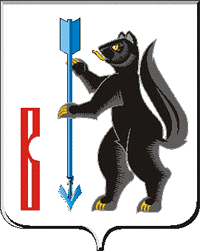 АДМИНИСТРАЦИЯГОРОДСКОГО ОКРУГА ВЕРХОТУРСКИЙП О С Т А Н О В Л Е Н И Еот 31.08.2021г. № 670г. ВерхотурьеОб определении границ прилегающих территорий, на которых не допускается розничная продажа алкогольной продукции и розничная продажа алкогольной продукции при оказании услуг общественного питанияна территории городского округа ВерхотурскийВ соответствии с пунктом 15 части 1 статьи 16 Федерального закона от 06 октября 2003 года № 131-ФЗ «Об общих принципах организации местного самоуправления в Российской Федерации», со статьей 16 Федерального закона Российской Федерации от 22 ноября 1995 года № 171-ФЗ «О государственном регулировании производства и оборота этилового спирта, алкогольной и спиртосодержащей продукции и об ограничении потребления (распития) алкогольной продукции», постановлением Правительства Российской Федерации от 23.12.2020 года № 2220 «Об утверждении Правил определения органами местного самоуправления границ прилегающих территорий, на которых не допускается розничная продажа алкогольной продукции и розничная продажа продукции при оказании услуг общественного питания», в целях ограничения доступности алкогольной продукции, прежде всего, для детской возрастной группы, а также обеспечения достаточной удаленности торговых объектов, осуществляющих розничную продажу алкогольной продукции от мест массового скопления граждан и мест нахождения объектов повышенной опасности, руководствуясь Уставом городского округа Верхотурский,ПОСТАНОВЛЯЮ:1. Утвердить прилагаемые:1) Порядок определения границ, прилегающих территорий, на которых не допускается розничная продажа алкогольной продукции и розничная продажа алкогольной продукции при оказании услуг общественного питания;2) Перечень организаций, на прилегающих территориях которых, не допускается розничная продажа алкогольной продукции и розничная продажа алкогольной продукции при оказании услуг общественного питания;3) Схемы границ прилегающих территорий, на которых не допускается розничная продажа алкогольной продукции и розничная продажа алкогольной продукции при оказании услуг общественного питания.2. Признать утратившим силу:1) постановление Администрации городского округа Верхотурский от 21.05.2014г. № 448 «Об определении границ прилегающих к некоторым организациям и объектам территорий, на которых не допускается розничная продажа алкогольной продукции на территории городского округа Верхотурский;2) постановление Администрации городского округа Верхотурский от 18.02.2016г. № 113 «О внесении изменений в постановление Администрации городского округа Верхотурский от 20.05.2014г. № 448 «Об определении границ прилегающих к некоторым организациям и объектам территорий, на которых не допускается розничная продажа алкогольной продукции на территории городского округа Верхотурский»;3) постановление Администрации городского округа Верхотурский от 10.01.2019г. № 03 «О внесении изменений в постановление Администрации городского округа Верхотурский от 20.05.2014г. № 448 «Об определении границ прилегающих к некоторым организациям и объектам территорий, на которых не допускается розничная продажа алкогольной продукции на территории городского округа Верхотурский».3. Комитету экономики и планирования Администрации городского округа Верхотурский (Нарсеева Е.Н.) направить в Министерство агропромышленного комплекса и потребительского рынка Свердловской области копию муниципального правового акта, которым определяются границы прилегающих территорий, на которых не допускается розничная продажа алкогольной продукции и розничная продажа алкогольной продукции при оказании услуг общественного питания, не позднее 30 календарных дней со дня принятия муниципального правового акта.4. Опубликовать настоящее постановление в Информационном бюллетене «Верхотурская неделя» и разместить на официальном сайте городского округа Верхотурский.5.Контроль исполнения настоящего постановления оставляю за собой.Главагородского округа Верхотурский						  А.Г. ЛихановУтвержденпостановлением Администрациигородского округа Верхотурскийот 31.08.2021г. № 670«Об определении границ прилегающих территорий, на которых не допускается розничная продажа алкогольной продукции и розничная продажа алкогольной продукции при оказании услуг общественного питания на территории городского округа Верхотурский»ПОРЯДОК определения границ прилегающих территорий, на которых не допускается розничная продажа алкогольной продукции и розничная продажа алкогольной продукции при оказании услуг общественного питанияна территории городского округа Верхотурский1. Настоящий Порядок устанавливает правила определения расстояний от организаций и (или) объектов, на территориях которых не допускается розничная продажа алкогольной продукции и розничная продажа алкогольной продукции при оказании услуг общественного питания, до границ, прилегающих к ним территорий на территории городского округа Верхотурский.2. В настоящем Порядке используются следующие понятия:1) «стационарный торговый объект» - торговый объект, представляющий собой здание или часть здания, строение или часть строения, прочно связанные фундаментом такого здания, строения с землей и подключенные (технологически присоединенные) к сетям инженерно-технического обеспечения, в котором осуществляется розничная продажа алкогольной продукции.2) «торговый центр» - совокупность торговых предприятий и/или предприятий по оказанию услуг, реализующих универсальный ассортимент товаров и услуг, расположенных на определенной территории, спланированных, построенных и управляемых как единое целое и предоставляющих в границах своей территории стоянку для автомашин.3) «обособленная территория» - территория, границы которой обозначены ограждением (объектами искусственного происхождения), прилегающая к зданию (строению, сооружению), в котором расположены организации и объекты, указанные в пункте 3 настоящего Порядка;4) «образовательные организации» - организации, определенные в соответствии с Законом Российской Федерации от 29.12.2012г. № 273-ФЗ «Об образовании» и имеющие лицензию на осуществление образовательной деятельности;5) «детские организации» - организации, осуществляющие деятельность по дошкольному и начальному общему образованию (по Общероссийскому классификатору видов экономической деятельности код 80.1, кроме кода 80.10.3);6) «спортивное сооружение» - инженерно-строительный объект, созданный для проведения физкультурных мероприятий и (или) спортивных мероприятий и имеющий пространственно-территориальные границы, является объектом недвижимости, права на которые зарегистрированы в установленном порядке;3. Границы прилегающих территорий, на которых не допускается розничная продажа алкогольной продукции и розничная продажа алкогольной продукции при оказании услуг общественного питания, устанавливаются от входа для посетителей:1) к зданиям, строениям, сооружениям, помещениям, находящимся во владении и (или) пользовании образовательных организаций (за исключением организаций дополнительного образования, организаций дополнительного профессионального образования);2) к зданиям, строениям, сооружениям, помещениям, находящимся во владении и (или) пользовании организаций, осуществляющих обучение несовершеннолетних;3) к зданиям, строениям, сооружениям, помещениям, находящимся во владении и (или) пользовании юридических лиц независимо от организационно-правовой формы и индивидуальных предпринимателей, осуществляющих в качестве основного (уставного) вида деятельности медицинскую деятельность или осуществляющих медицинскую деятельность наряду с основной (уставной) деятельностью на основании лицензии, выданной в порядке, установленном законодательством Российской Федерации, за исключением видов медицинской деятельности по перечню, утвержденному Правительством Российской Федерации;4) к спортивным сооружениям, которые являются объектами недвижимости и права на которые зарегистрированы в установленном порядке;5) на вокзалах, станций;6) в местах нахождения источников повышенной опасности, определяемых Постановлением Правительства Свердловской области в порядке, установленном Правительством Российской Федерации.4. Минимальное и максимальное значение расстояний от детских, образовательных, медицинских организаций, объектов спорта, вокзалов, станций, мест массового скопления граждан, мест нахождения источников повышенной опасности, до границ прилегающих территорий, на которых не допускается розничная продажа алкогольной продукции и розничная продажа алкогольной продукции при оказании услуг общественного питания:1) для детских организаций — от 50 до 65м;2) для образовательных организаций — от 50 до 65м;3) для медицинских организаций — от 40 до 50м;4) для объектов спорта — от 100 до 130м;5) для вокзалов и автостанций — от 50 до 65м;6) для мест массового скопления граждан и мест нахождения источников повышенной опасности — от 100 до 130м;7) для объектов, относящихся к детским домам от 50 до 65м.Минимальное и максимальное значение расстояний определяется путем замера радиуса окружности с центром радиуса в месте входа посетителей на обособленную территорию здания (строения, сооружения).5. Прилегающая территория к организациям, указанным в пункте 3 настоящего Порядка, включает обособленную территорию, границы которой обозначены ограждением (объектами искусственного ограждения) и дополнительную территорию, примыкающую к границам обособленной территории, либо непосредственно к зданию.5.1. При отсутствии обособленной территории, прилегающей к зданию (строению, сооружению), в котором размещены организации и объекты, указанные в настоящем пункте - от входа для посетителей в здание (строение, сооружение), на места массового скопления граждан по кратчайшему расстоянию по прямой (радиусу); в случае наличия нескольких входов для посетителей в здание (строение, сооружение), в котором размещены организации и объекты, указанные в пункте 3, на места массового скопления граждан или на обособленную территорию - от каждого входа для посетителей по кратчайшему расстоянию по прямой (радиусу), за исключением входов, которые не используются для входа посетителей (пожарные, запасные).5.2. При наличии обособленной территории, прилегающей к зданию (строению, сооружению), в котором размещены организации и объекты, указанные в пункте 3 - путем определения дополнительной территории от входа для посетителей на обособленную территорию по кратчайшему расстоянию по прямой (радиусу).5.3. Дополнительная территория определяется путем замера кратчайшего расстояния по прямой (радиусу) от входа дверей для посетителей предприятий розничной торговли или общественного питания, осуществляющих розничную продажу алкогольной продукции, до входных дверей, либо до ближайшего входа для посетителей на территории земельного участка, на котором расположены организации, указанные в пункте 3 настоящего постановления.6. В случаях, когда предприятие розничной торговли или общественного питания находится внутри торгового центра (торгового комплекса, здания строения), при определении прилегающей территории до предприятия, осуществляющего розничную продажу алкогольной продукции, учитывается расстояние внутри торгового центра (торгового комплекса, здания строения) до входных дверей для посетителей указанного предприятия.7. Границы прилегающих территорий утверждаются муниципальным нормативным правовым актом с учетом результатов общественного обсуждения.8. В случае принятия Администрацией городского округа Верхотурский решения о необходимости разработки проекта муниципального правового акта, в соответствии с которым планируется первоначальное установление или увеличение границ прилегающих территорий, Администрация городского округа Верхотурский направляет проект муниципального нормативного правового акта в органы государственной власти субъекта Российской Федерации, осуществляющие регулирование в сферах торговой деятельности, культуры, образования и охраны здоровья, и уполномоченному по защите прав предпринимателей в субъекте Российской Федерации для их рассмотрения.К проекту муниципального нормативного правового акта прилагается обоснование, содержащее следующие сведения:оценка количества попадающих под вводимые ограничения торговых объектов, осуществляющих розничную продажу алкогольной продукции, и объектов общественного питания, осуществляющих розничную продажу алкогольной продукции при оказании услуг общественного питания;оценка предполагаемых убытков организаций торговли, осуществляющих розничную продажу алкогольной продукции в торговых объектах, а также организаций общественного питания, осуществляющих розничную продажу алкогольной продукции при оказании услуг общественного питания, связанных с установлением либо увеличением границ прилегающих территорий;оценка предполагаемого снижения уровня потребления алкогольной продукции в результате первоначального установления или увеличения границ прилегающих территорий;иная информация о возможных последствиях принятия муниципального нормативного правового акта.9. В случае принятия Администрацией городского округа Верхотурский решения о необходимости разработки проекта муниципального нормативного правового акта, в соответствии с которым планируется отмена ранее установленных или уменьшение границ прилегающих территорий, орган местного самоуправления направляет проект муниципального нормативного правового акта в органы государственной власти субъекта Российской Федерации, осуществляющие регулирование в сферах торговой деятельности, культуры, образования и охраны здоровья, и уполномоченному по защите прав предпринимателей в субъекте Российской Федерации для их рассмотрения.10. Органы государственной власти субъекта Российской Федерации, осуществляющие регулирование в сферах торговой деятельности, культуры, образования и охраны здоровья, и уполномоченный по защите прав предпринимателей в субъекте Российской Федерации в срок не позднее 30 календарных дней со дня поступления проекта муниципального нормативного правового акта, указанного в пунктах 8 и 9 настоящего Порядка, и обоснования в случае, предусмотренном пунктом 8 настоящего Порядка, направляют заключения на такой проект муниципального правового акта в Администрацию городского округа Верхотурский.Заключения органов государственной власти субъекта Российской Федерации, осуществляющих регулирование в сферах торговой деятельности, культуры, образования, охраны здоровья, и уполномоченного по защите прав предпринимателей в субъекте Российской Федерации носят рекомендательный характер для органов местного самоуправления.11. В целях оценки рисков, связанных с принятием муниципального нормативного правового акта, указанного в пунктах 8 и 9 настоящих Правил, органом местного самоуправления создается специальная комиссия.12. Структурные подразделения Администрации городского округа Верхотурский, руководители организаций и учреждений всех форм собственности при размещении (открытии) новых организаций и объектов, относящихся к перечисленным в пункте 3 настоящего Порядка, извещать об этом комиссию по определению границ прилегающих территорий, на которых не допускается розничная продажа алкогольной продукции и розничная продажа алкогольной продукции при оказании услуг общественного питания на территории городского округа Верхотурский. 13. Комиссия по определению границ прилегающих территорий, на которых не допускается розничная продажа алкогольной продукции и розничная продажа алкогольной продукции при оказании услуг общественного питания на территории городского округа Верхотурский, определяет размер границ прилегающих территорий к вновь открытым объектам в срок, не позднее трех месяцев после размещения (открытия) указанных организаций и объектов.Утвержденпостановлением Администрациигородского округа Верхотурскийот 31.08.2021г. № 670«Об определении границ прилегающих территорий, на которых не допускается розничная продажа алкогольной продукции и розничная продажа алкогольной продукции при оказании услуг общественного питания на территории городского округа Верхотурский»СХЕМЫграниц прилегающих к некоторым организациям и объектам территорий,на которых не допускается розничная продажа алкогольной продукции<*> Согласно абзацу 10 пункта 2 статьи 16 Федерального закона от 22.11.1995 № 171-ФЗ «О государственном регулировании производства и оборота этилового спирта, алкогольной и спиртосодержащей продукции и об ограничении потребления (распития) алкогольной продукции», установлен запрет на розничную продажу алкогольной продукции на вокзалах, в аэропортах и прилегающих к ним территориях, за исключением розничной продажи алкогольной продукции с содержанием этилового спирта не более чем 16,5 процента объема готовой продукции, осуществляемую организациями, и на розничную продажу пива и пивных напитков, сидра, пуаре, медовухи, осуществляемую индивидуальными предпринимателями, при оказании этими организациями и индивидуальными предпринимателями услуг общественного питания.№ п/пНаименование организации и (или) объектАдрес организации и (или) объектаРасстояние прилегающей территории, определенное схемой (м)Расстояние прилегающей территории, определенное схемой (м)Расстояние прилегающей территории, определенное схемой (м)Наличие схемы гра-ниц приле-гающих территорийАдреса объектов, расположенных на прилегающей территории№ п/пНаименование организации и (или) объектАдрес организации и (или) объектаОбособлен-наяДополни-тельнаяПрилегаю-щаяНаличие схемы гра-ниц приле-гающих территорийАдреса объектов, расположенных на прилегающей территорииОбъекты дошкольных образовательных учрежденийОбъекты дошкольных образовательных учрежденийОбъекты дошкольных образовательных учрежденийОбъекты дошкольных образовательных учрежденийОбъекты дошкольных образовательных учрежденийОбъекты дошкольных образовательных учрежденийОбъекты дошкольных образовательных учрежденийОбъекты дошкольных образовательных учреждений1МАДОУ «Детский сад № 3»г. Верхотурье, ул. Комсомольская, 2532,018,050,0схема № 4 прилагаетсяобъекты отсутствуют2МКДОУ «Детский сад № 19»г. Верхотурье, ул. 8-е Марта, 3224,026,050,0схема № 2 прилагаетсяул. Покровская, 5 часть жилого дома2МКДОУ «Детский сад № 19»г. Верхотурье, ул. 8-е Марта, 3224,026,050,0схема № 2 прилагаетсяул. Покровская, 5 часть жилого дома3МКДОУ «Детский сад № 25»г. Верхотурье, ул. Кушвинская, 1618,032,050,0схема № 7 прилагаетсяобъекты отсутствуют4МКДОУ «Детский сад № 24»г. Верхотурье, п. Калачик, ул. Центральная, 596,044,050,0схема № 14 прилагаетсяп. Калачик, ул. Центральная, № 615МКДОУ «Детский сад № 7»Верхотурский район, п. Привокзальный, ул. Советская, 318,042,050,0схема № 15 прилагаетсяп. Привокзальный, ул. Советская, № 14 по фасадуздания, № 16, № 18, № 33, № 35 по фасаду здания6МКДОУ «Детский сад № 15»Верхотурский район, п. Привокзальный, ул. Чапаева, 208,042,050,0схема № 18 прилагаетсяп. Привокзальный, ул. Чапаева, № 27 по фасадуздания, № 24 угол здания6МКДОУ «Детский сад № 15»Верхотурский район, п. Привокзальный, ул. Чапаева, 2016,034,050,0схема № 18 прилагаетсяп. Привокзальный, ул. Чапаева, № 27 по фасадуздания, № 24 угол здания7МКДОУ «Детский сад № 17»Верхотурский район, п. Привокзальный, ул. Садовая, 1314,036,050,0схема № 17 прилагаетсяп. Привокзальный, ул. Садовая № 10 (вход в кафе, жилой дом 1,2 подъезд)8Детский сад филиал МКОУ «Красногорская СОШ»Верхотурский район, с. Красногорское, ул. Молодежная, 712,038,050,0схема № 26 прилагаетсяс. Красногорское, ул. Моло-дежная, №6, № 9, часть здания № 4, ул. Набережная, угол дома № 128Детский сад филиал МКОУ «Красногорская СОШ»Верхотурский район, с. Красногорское, ул. Молодежная, 74,046,050,0схема № 26 прилагаетсяс. Красногорское, ул. Моло-дежная, №6, № 9, часть здания № 4, ул. Набережная, угол дома № 129МКДОУ «Детский сад № 28»Верхотурский район, д. Костылева, ул. Центральная, 210,00,050,0схема № 27 прилагаетсяобъекты отсутствуют10Детский сад филиал МКОУ «Прокоп-Салдинская СОШ»Верхотурский район, с. Прокоп-Салда, ул. Новая, 286,044,050,0схема № 24 прилагаетсяс. Прокоп-Салда, ул. Новая № 26, по боковому фасаду здания № 3011Детский сад филиал МКОУ «Кордюковская СОШ»Верхотурский район, с. Кордюково, ул. Центральная, 3628,022,050,0схема № 35 прилагаетсяобъекты отсутствуют12Детский сад филиал МКОУ «Дерябинская СОШ»Верхотурский район, с. Дерябино, ул. Молодежная, 724,026,050,0схема № 37 прилагаетсяс. Дерябино, ул. Молодежная,8 часть здания13Детский сад № 7филиал МКОУ «Усть-Салдинская СОШ»Верхотурский район, с. Усть-Салда, ул. Молодежная, 710,040,050,0схема № 28 прилагаетсяс. Усть-Салда, ул. Молодеж-ная, 8; часть здания № 5; часть здания № 614МАДОУ детский сад №25 «Золотой ключик»г. Верхотурье, ул. Гагарина, 57Б20,030,050,0схема № 38прилагаетсяобъекты отсутствуютОбъекты образовательных учрежденийОбъекты образовательных учрежденийОбъекты образовательных учрежденийОбъекты образовательных учрежденийОбъекты образовательных учрежденийОбъекты образовательных учрежденийОбъекты образовательных учрежденийОбъекты образовательных учреждений15ГОУСО «Верхотурская гимназия»г. Верхотурье, ул. Советская, 106,044,050,0схема № 8 прилагаетсяул. Советская, фасад здания № 1, № 615ГОУСО «Верхотурская гимназия»г. Верхотурье, ул. Советская, 106,044,050,0схема № 8 прилагаетсяул. Советская, фасад здания № 1, № 616ГОУСО «СОШ № 2»г. Верхотурье, ул. Сенянского, 124,046,050,0схема № 11 прилагаетсяул. Сенянского № 14, ул. Советская № 17, часть здания № 1916ГОУСО «СОШ № 2»г. Верхотурье, ул. Сенянского, 125,045,050,0схема № 11 прилагаетсяул. Сенянского № 14, ул. Советская № 17, часть здания № 1917ГОУСО «СОШ № 3»г. Верхотурье, ул. Мелиораторов, 3114,036,050,0схема № 1 прилагаетсяул. Западная № 22, угол дома № 29, № 3117ГОУСО «СОШ № 3»г. Верхотурье, ул. Мелиораторов, 316,044,050,0схема № 1 прилагаетсяул. Западная № 22, угол дома № 29, № 3118МАОУ «СОШ № 2»г. Верхотурье, ул. Куйбышева, 29,041,050,0схема № 12 прилагаетсяул. Куйбышева, №319МАОУ «СОШ № 46» начальная школаВерхотурский район, п. Привокзальный, ул. Мира, 54,046,050,0схема № 16 прилагаетсяп. Привокзальный, ул. Мира, № 420МАОУ «СОШ № 46»Верхотурский район, п. Привокзальный, ул. Станционная, 1116,034,050,0схема № 16 прилагаетсяп. Привокзальный, ул. Станционная, угол дома № 2НЕТ21МАОУ «Пролетарская СОШ»Верхотурский район, п. Привокзальный, ул. Чапаева, 270,050,050,0схема № 18 прилагаетсяп. Привокзальный, ул. Чапаева № 26, часть дома22МКОУ «Красногорская СОШ»Верхотурский район, с. Красногорское, ул. Ленина, 60,050,050,0схема № 26 прилагаетсяс. Красногорское, ул. Ленина, часть здания № 822МКОУ «Красногорская СОШ»Верхотурский район, с. Красногорское, ул. Ленина, 618,032,050,0схема № 26 прилагаетсяс. Красногорское, ул. Ленина, часть здания № 823«СОШ № 31» Филиал МКОУ «Кордюковская СОШ»Верхотурский район, п. Карпунино, ул. Школьная, 20,050,050,0схема № 33 прилагаетсяп. Карпунино, ул. 1 Мая, угол здания дома № 224МКОУ «Карелинская ООШ»Верхотурский район, п. Карелино, ул. Садовая, 40,050,050,0схема № 21 прилагаетсяп. Карелино, ул. Садовая, 325МКОУ «Кордюковская СОШ»Верхотурский район, с. Кордюково, ул. Школьная, 76,044,050,0схема № 36 прилагаетсяс. Кордюково, ул. Школьная, 4 (жилой дом 1 подъезд)25МКОУ «Кордюковская СОШ»Верхотурский район, с. Кордюково, ул. Школьная, 716,034,050,0схема № 36 прилагаетсяс. Кордюково, ул. Школьная, 4 (жилой дом 1 подъезд)26МКОУ «Дерябинская СОШ» Верхотурский район, с. Дерябино, ул. Центральная, 2120,030,050,0схема № 37 прилагаетсяобъекты отсутствуют27МКОУ «Усть-Салдинская СОШ»Верхотурский район, с. Усть-Салда, ул. Центральная, 160,050,050,0схема № 29 прилагаетсяс. Усть-Салда, ул. Озерная, по фасаду здания № 228МКОУ «Меркушинская ООШ»Верхотурский район, с. Меркушино, ул. Центральная, 180,050,050,0схема № 32 прилагаетсяул. Центральная № 16, 1/2 часть здания29МКОУ «Прокоп-Салдинская СОШ»Верхотурский район, с. Прокоп-Салда, ул. Молодежная,1120,030,050,0схема № 23 прилагаетсяобъекты отсутствуют29МКОУ «Прокоп-Салдинская СОШ»Верхотурский район, с. Прокоп-Салда, ул. Молодежная,110,050,050,0схема № 23 прилагаетсяобъекты отсутствуют30ГБОУ СПО СО «Верхнетуринский механический техникум»г. Верхотурье, ул. Ханкевича, 216,034,050,0схема № 10 прилагаетсяул. Ханкевича, часть дома № 23, дом № 2530ГБОУ СПО СО «Верхнетуринский механический техникум»г. Верхотурье, ул. Ханкевича, 216,034,050,0схема № 10 прилагаетсяул. Ханкевича, часть дома № 23, дом № 2530ГБОУ СПО СО «Верхнетуринский механический техникум»г. Верхотурье, ул. Ханкевича, 216,034,050,0схема № 10 прилагаетсяул. Ханкевича, часть дома № 23, дом № 25Объекты дополнительных образовательных учрежденийОбъекты дополнительных образовательных учрежденийОбъекты дополнительных образовательных учрежденийОбъекты дополнительных образовательных учрежденийОбъекты дополнительных образовательных учрежденийОбъекты дополнительных образовательных учрежденийОбъекты дополнительных образовательных учрежденийОбъекты дополнительных образовательных учреждений31МБОУ ДОД «Центр детского творчества» г. Верхотурье, ул. Ершова, 1524,026,050,0схема № 4 прилагаетсяул. Ершова, часть дома № 2032МБОУ ДОД «Верхотурская ДШИ»г. Верхотурье, ул. Свободы, 20,050,050,0схема № 8 прилагаетсяул. Свободы № 2А, № 2Б, № 2Г угол здания, № 2Д, ул. К.Маркса № 2, № 4Объекты медицинских учрежденийОбъекты медицинских учрежденийОбъекты медицинских учрежденийОбъекты медицинских учрежденийОбъекты медицинских учрежденийОбъекты медицинских учрежденийОбъекты медицинских учрежденийОбъекты медицинских учреждений33ГБУЗ СО «ЦРБ Верхотурского района» (лаборатория):г. Верхотурье, ул. Клубная, 70,040,040,0схема № 11 прилагаетсяул. Советская, угол дома № 11, дом № 13, № 2834Лечебный корпусг. Верхотурье, ул. Клубная, 30,040,040,0схема № 11 прилагаетсяул. Комсомольская, угол здания № 834Лечебный корпусг. Верхотурье, ул. Клубная, 30,040,040,0схема № 11 прилагаетсяул. Комсомольская, угол здания № 835Терапевтическое отделениег. Верхотурье, ул. Комсомольская, 80,040,040,0схема № 11 прилагаетсяул. Дементьева № 1, угол здания № 2, ул. Клубная № 5,36Детское, терапевтическое отделениег. Верхотурье, ул. Мира, 1440,00,040,0схема № 7 прилагаетсяобъекты отсутствуют37Фельдшерско-акушерский пунктВерхотурский район, п. Привокзальный, ул. Чапаева, 26А0,040,040,0схема № 18 прилагаетсяп. Привокзальный, ул. Чапаева № 33 по фасаду здания, № 2638Фельдшерско-акушерский пунктВерхотурский район, п. Привокзальный, ул. Садовая, 80,040,040,0схема № 17 прилагаетсяп. Привокзальный, ул. Садо-вая, № 5 (по фасаду здания), № 6 (подъезд 1, 2), № 7 (подъезд 2,3), № 8 (подъезд 1,2)39Фельдшерско-акушерский пунктВерхотурский район, п. Привокзальный, ул. Комсомольская, 2А8,032,040,0схема № 16 прилагаетсяп. Привокзальный, ул. Комсомольская, угол здания № 1, № 3, № 4 (по фасаду здания)40Фельдшерско-акушерский пунктВерхотурский район, с. Дерябино, ул. Центральная, 170,040,040,0схема № 37 прилагаетсяобъекты отсутствуют41Фельдшерско-акушерский пунктВерхотурский район, с. Кордюково, ул. Школьная, 80,040,040,0схема № 36 прилагаетсяобъекты отсутствуют42Фельдшерско-акушерский пунктВерхотурский район, п. Карпунинский, ул. 1-е Мая, 40,040,040,0схема № 33 прилагаетсяп. Карпунино, ул. 1 Мая, № 2, главный фасад здания ул. Школьная, 243Фельдшерско-акушерский пунктВерхотурский район, с. Усть-Салда, ул. Речная, 170,040,040,0схема № 30 прилагаетсяс. Усть-Салда, ул. Речная по фасаду здания №16, часть здания № 1844Пункт общей врачебной практикеВерхотурский район, с. Красногорское, ул. Ленина, 80,040,040,0схема № 26 прилагаетсяс. Красногорское, ул. Ленина, по фасаду здания № 645Фельдшерско-акушерский пунктВерхотурский район, с. Прокоп-Салда, ул. Постникова, 40,040,040,0схема № 23 прилагаетсяс. Прокоп-Салда, ул. Постникова, № 2 по фасаду здания46Фельдшерско-акушерский пунктВерхотурский район, с. Лаптево, ул. Новая, 60,040,040,0схема № 31 прилагаетсяд. Лаптева, ул. Новая № 7, угол фасада домов № 5, № 9, по фасаду дома № 4, часть дома № 847Фельдшерско-акушерский пунктВерхотурский район, п. Карелино, ул. Клубная, 110,040,040,0схема № 21 прилагаетсяп. Карелино, ул. Клубная, № 9, № 1548Фельдшерско-акушерский пунктВерхотурский район, п. Косолманка, ул. Клубная, 290,040,040,0схема № 22 прилагаетсяобъекты отсутствуютОбъекты спортаОбъекты спортаОбъекты спортаОбъекты спортаОбъекты спортаОбъекты спортаОбъекты спортаОбъекты спорта49МБУ «Спортивный клуб «Олимп»: стадионг. Верхотурье, ул. Огарьевская, 3480,020,0100,0схема № 9 прилагаетсяул. Огарьевская, 3650МБУ «Спортивный клуб «Олимп»: спортивный залг. Верхотурье, п. Калачик, ул. Новая, 1530,070,0100,0схема № 13 прилагаетсяг. Верхотурье, п. Калачик, ул. Новая № 28, часть дома № 3051МБОУ ДОД «ДЮСШ»: спортзалг. Верхотурье, ул. Мелиораторов, 4030,070,0100,0схема № 1 прилагаетсяобъекты отсутствуют52МБОУ ДОД «ДЮСШ»: лыжная базаг. Верхотурье, ул. 70 Октября, 40,0100,0100,0схема № 3 прилагаетсяул. 70 лет Октября № 2, часть дома № 3, № 5, № 7, ул. Волкова, часть дома № 853Спорткомплекс с кортом ФКУ ИК-53 ГУФСИН Свердловской областиВерхотурский район, п. Привокзальный, ул. Свободы, 22Г0,0100,0100,0схема № 17 прилагаетсяп. Привокзальный, ул. Свободы, № 13, № 15, № 20Объекты, относящиеся к вокзаламОбъекты, относящиеся к вокзаламОбъекты, относящиеся к вокзаламОбъекты, относящиеся к вокзаламОбъекты, относящиеся к вокзаламОбъекты, относящиеся к вокзаламОбъекты, относящиеся к вокзаламОбъекты, относящиеся к вокзалам54Железнодорожный вокзал станции «Верхотурье» ОАО Российские железные дорогиВерхотурский район, п. Привокзальный, ул. Вокзальная, 10,050,050,0схема № 16 прилагаетсяобъекты отсутствуют55Автостанция ИП Стульнев К.В.г. Верхотурье, ул. Мелиораторов, 44а0,050,050,0схема № 2 прилагаетсяул. Мелиораторов № 35, подъезд 1, № 4256Железнодорожная стан-ция «Карпунино» ОАО Российские железные дорогиВерхотурский район, п. Карпунино, ул. Линейная, 10,050,050,0схема № 34 прилагаетсяобъекты отсутствуют57Железнодорожная станция «Карелино» ОАО Российские железные дорогиВерхотурский район, п. Карелино, ул. Линейная, 0,050,050,0схема № 21 прилагаетсяп. Карелино, ул. Линейная, № 13 по фасаду зданияМеста массового скопления граждан и объекты источников повышенной опасностиМеста массового скопления граждан и объекты источников повышенной опасностиМеста массового скопления граждан и объекты источников повышенной опасностиМеста массового скопления граждан и объекты источников повышенной опасностиМеста массового скопления граждан и объекты источников повышенной опасностиМеста массового скопления граждан и объекты источников повышенной опасностиМеста массового скопления граждан и объекты источников повышенной опасностиМеста массового скопления граждан и объекты источников повышенной опасности58Городская площадьг. Верхотурье, между ул. К.Маркса иул. Советская0,00,0100,0схема № 8 прилагаетсяул. К.Маркса № 1, № 1А, № 3, № 3А, № 5, ул. Ершова № 5, № 7 (1,2 подъезд), № 14, угол дома № 16, ул. Ленина № 2, № 2А, № 4, № 6, ул. Воинская, по южной ограде комплекса Свято-Николаевского монас-тыря, № 2А, ул. Советская № 4, № 6, № 8, № 1059Нефтеперекачивающая станция (НПС) «Сосновка»Верхотурский район, 12км. от г. Верхотурье32,068,0100,0схема № 19 прилагаетсяобъекты отсутствуют60Верхотурская гидро-электростанция Нижне-туринской ГРЭС и Качканарского ТЭЦ филиала ОАО «ТГК-9» «Свердловский»Верхотурский район, п. Привокзальный, ул. Крайняя, 1а0,0100,0100,0схема № 20 прилагаетсяобъекты отсутствуютОбъекты, относящиеся к детским домамОбъекты, относящиеся к детским домамОбъекты, относящиеся к детским домамОбъекты, относящиеся к детским домамОбъекты, относящиеся к детским домамОбъекты, относящиеся к детским домамОбъекты, относящиеся к детским домамОбъекты, относящиеся к детским домам61ГОУ «Верхотурский детский дом»: жилой домВерхотурский район, д. Заимка, ул. Береговая, 50,050,050,0схема № 25 прилагаетсяд. Заимка, ул. Береговая, № 3, № 8, угол дома № 662Жилой домВерхотурский район, д. Заимка, ул. Береговая, 70,050,050,0схема № 25 прилагаетсяд. Заимка, ул. Береговая, № 10, дома № 863Жилой домВерхотурский район, д. Заимка, ул. Детская, 70,050,050,0схема № 25 прилагаетсяд. Заимка, ул. Детская, № 4, № 5, № 9, дома № 364Жилой домВерхотурский район, д. Заимка, ул. Детская, 40,050,050,0схема № 25 прилагаетсяд. Заимка, ул. Детская, № 3, № 5, № 7, дома № 1А, угол дома № 1, № 965Жилой домВерхотурский район, д. Заимка, ул. Детская, 50,050,050,0схема № 25 прилагаетсяд. Заимка, ул. Детская, № 3, № 4, № 7, дома № 1, № 9, угол дома № 1А66Жилой домВерхотурский район, д. Заимка, ул. Детская, 30,050,050,0схема № 25 прилагаетсяд. Заимка, ул. Детская, № 1, № 1А, № 4, № 5, № 767Жилой домВерхотурский район, д. Заимка, ул. Детская, 10,050,050,0схема № 25 прилагаетсяд. Заимка, ул. Детская, № 1А, № 3, дома № 5, угол дома № 468Жилой домВерхотурский район, д. Заимка, ул. Детская, 1Б0,050,050,0схема № 25 прилагаетсяд. Заимка, ул. Детская, №1, № 3, угол дома № 4, № 569Жилой домВерхотурский район, д. Заимка, ул. Детская, 90,050,050,0схема № 25 прилагаетсяд. Заимка, ул. Центральная, № 21, ул. Детская, № 5, № 7, угол дома № 470Жилой домВерхотурский район, д. Заимка, ул. Центральная, 110,050,050,0схема № 25 прилагаетсяд. Заимка, ул. Центральная, № 9А71Жилой домВерхотурский район, д. Заимка, ул. Центральная, 60,050,050,0схема № 25 прилагаетсяд. Заимка, ул. Центральная, № 5, № 6/1, № 7 72Жилой домВерхотурский район, д. Заимка, ул. Центральная, 130,050,050,0схема № 25 прилагаетсяд. Заимка, ул. Центральная, угол дома № 13А73Жилой домВерхотурский район, д. Заимка, ул. Центральная, 210,050,050,0схема № 25 прилагаетсяд. Заимка, ул. Детская, № 9